ТАЙФУН МАСТЕР № 33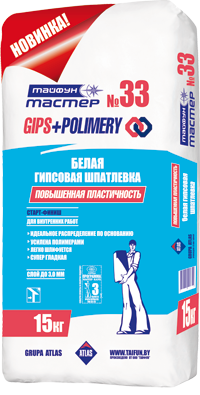 Область применения:Шпатлевка «Тайфун Мастер» №33 применяется для окончательного выравнивания поверхностей внутри помещений выполненных из гипсокартонных (ГКП) и гипсоволокнистых (ГВП) плит, а также гипсовых, известково-цементных, цементных штукатурок и бетона. Состав может применяться для заделки выбоин, сколов на поверхности, для заполнения швов в стыках ГКП и ГВП.Поверхность должна быть очищенной от пыли, грязи, жировых, масляных пятен и других веществ и образований, препятствующих адгезии шпатлевочного состава. Поверхность рекомендуется укрепить грунтовкой "Тайфун Мастер" №100 или "Тайфун Мастер" №102 (концентрат), а гладкие основания с высокой плотностью и небольшой поглощаемостью - "INTER-GRUNT" "Тайфун Мастер" №101 .Способ приготовления:В предварительно подготовленную емкость налить чистую воду и засыпать сухую смесь «Тайфун Мастер» №33 в ориентировочной пропорции 15кг состава на 6,5 - 7,5 литра воды. Применение каких-либо добавок не допускается. Вымешивать состав до однородной массы мешалкой корзиночного типа (миксером). По истечении 5 минут повторно перемешать. Полученный состав сохраняет свои свойства в течение 60 минут.Нанесение:Шпатлевка наносится на поверхность основания слоем толщиной 0,2-3,0 мм при помощи металлического шпателя. После высыхания Поверхность необходимо обработать мелкозернистой наждачной бумагой.Технические характеристики:Расход:Ориентировочный расход сухой смеси составляет прим. 0,9-1,1 кг/м2. Фактический расход зависит от характера поверхности и опыта рабочего.Инструмент:Пластмассовая емкость, электродрель с мешалкой корзиночного типа (миксер), шпатель.Транспортирование и хранение:Шпатлевка «Тайфун Мастер» №33 должна транспортироваться и храниться в заводской упаковке в сухих условиях.Требования безопасности:-  к работам по приготовлению и применению состава не следует допускать лиц, имеющих заболевания кожных покровов, глаз и дыхательных путей.-  в процессе работы обязательно применять средства индивидуальной защиты органов дыхания, кожных покровов и глаз.Состав:Смесь гипса, полимерного связующего, наполнителя и добавок.Срок хранения: 12 месяцев с даты изготовления.МАССА НЕТТО: 15 кгШпатлевка белая В ПМ, гипсовая 1 СС «Тайфун Мастер» №33 СТБ 1263-2001Советы Мастера: 
1. Применяемые для работы инструменты должны быть выполнены из некорродирующих материалов. 
2. Тщательно очищайте емкость перед каждым новым замесом, так как это сильно влияет на характеристики состава.
3. Рекомендуемая толщина слоя 0,2-3,0 мм.
4. Последующий слой шпатлевки наносите после высыхания предыдущего. 
5. Работать необходимо в защитных перчатках. При попадании состава в глаза следует немедленно промыть их чистой водой и обратиться к врачу.